UNITED NATIONS DEVELOPMENT PROGRAMMEBDP/EEG - MISSION REPORT SUMMARYDate:  29 March 2013UNITED NATIONS DEVELOPMENT PROGRAMMEBDP/EEG - MISSION REPORT SUMMARYDate:  29 March 2013UNITED NATIONS DEVELOPMENT PROGRAMMEBDP/EEG - MISSION REPORT SUMMARYDate:  29 March 2013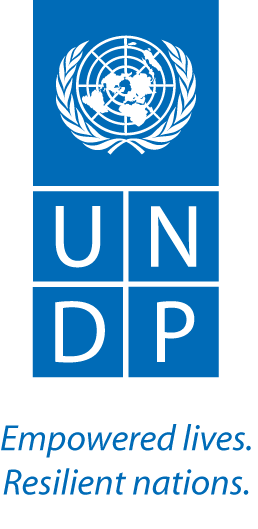 Name: Tim Boyle, UN-REDDName: Tim Boyle, UN-REDDTel No. +66819005402Approved Mission Itinerary:BKK-Phnom Penh -BKKApproved Mission Itinerary:BKK-Phnom Penh -BKKList of Annexes: List of Annexes: List of Annexes: Inclusive Travel Dates:Inclusive Travel Dates:Key counterpart(s) in each location:Key counterpart(s) in each location:Key counterpart(s) in each location:26-29 March. 2013CMB: UNDP CO (Setsuko Yamazaki, Napoleon Navarro, Sovanny Chhum)CMB: REDD+ Task Force Secretariat (Chea Sam Ang, Vathana Khun)CMB: Secretariat staff (Kimhy Lun, Heang Thy, Thida Pan)CMB: UNDP CO (Setsuko Yamazaki, Napoleon Navarro, Sovanny Chhum)CMB: REDD+ Task Force Secretariat (Chea Sam Ang, Vathana Khun)CMB: Secretariat staff (Kimhy Lun, Heang Thy, Thida Pan)CMB: UNDP CO (Setsuko Yamazaki, Napoleon Navarro, Sovanny Chhum)CMB: REDD+ Task Force Secretariat (Chea Sam Ang, Vathana Khun)CMB: Secretariat staff (Kimhy Lun, Heang Thy, Thida Pan)Purpose/Objectives of MissionTo attend 4th PEB of the UN-REDD/Cambodia programme and to assist in overcoming barriers to implementation Purpose/Objectives of MissionTo attend 4th PEB of the UN-REDD/Cambodia programme and to assist in overcoming barriers to implementation Purpose/Objectives of MissionTo attend 4th PEB of the UN-REDD/Cambodia programme and to assist in overcoming barriers to implementation Purpose/Objectives of MissionTo attend 4th PEB of the UN-REDD/Cambodia programme and to assist in overcoming barriers to implementation Purpose/Objectives of MissionTo attend 4th PEB of the UN-REDD/Cambodia programme and to assist in overcoming barriers to implementation ContextCambodia has been implementing its national UN-REDD Programme for a 18 months, but progress has been slow due to the complexity of forest governance in the country, involving three agencies which have mandates for different parts of the forest estate.  The management arrangements being used by the three UN Agencies are not currently harmonized, and this is leading to delays in implementation and a building sense of frustration in the government.ContextCambodia has been implementing its national UN-REDD Programme for a 18 months, but progress has been slow due to the complexity of forest governance in the country, involving three agencies which have mandates for different parts of the forest estate.  The management arrangements being used by the three UN Agencies are not currently harmonized, and this is leading to delays in implementation and a building sense of frustration in the government.ContextCambodia has been implementing its national UN-REDD Programme for a 18 months, but progress has been slow due to the complexity of forest governance in the country, involving three agencies which have mandates for different parts of the forest estate.  The management arrangements being used by the three UN Agencies are not currently harmonized, and this is leading to delays in implementation and a building sense of frustration in the government.ContextCambodia has been implementing its national UN-REDD Programme for a 18 months, but progress has been slow due to the complexity of forest governance in the country, involving three agencies which have mandates for different parts of the forest estate.  The management arrangements being used by the three UN Agencies are not currently harmonized, and this is leading to delays in implementation and a building sense of frustration in the government.ContextCambodia has been implementing its national UN-REDD Programme for a 18 months, but progress has been slow due to the complexity of forest governance in the country, involving three agencies which have mandates for different parts of the forest estate.  The management arrangements being used by the three UN Agencies are not currently harmonized, and this is leading to delays in implementation and a building sense of frustration in the government.Summary of Mission Activities/ FindingsOn Wednesday morning, regional advisors from FAO, UNDP and UNEP assisted the Secretariat staff in planning for the PEB meeting the following day, including strategizing on issue to be raised and decisions sought.On Wednesday afternoon, the three regional advisors met first with the UNDP CO and subsequently with the FAO CO to discuss how harmonization can be improved.  The following issues were discussed:Procurement, including recruitmentFinancial managementDSA payments to government and non-governmental participants in UN-REDD eventsOther issues (reporting)A summary of the discussions and proposals for improvement is being prepared.The 4th PEB was attended.  Key decisions:The PEB decided that the 5th PEB meeting will be held on the 08 August 2013.The PEB requested that videos for use in awareness raising on REDD+ should include the uses of forests and the alternative uses; and the causes deforestation and forest degradation.The PEB requested the RTS to review progress against indicators specified in the monitoring framework.The PEB decided that there shall be a mid-term review and assessment against the results-framework.The PEB requested the NPD to ensure that REDD+ taskforce consider whether they would agree that UN-REDD lead the development of a national REDD+ communication strategy.  The PEB requested the RTS to consult with other partners on the feasibility a common national communication strategy, while awaiting a decision from the National REDD+ Task Force.The PEB requested the RTS to consider where the website should be hosted in order to ensure sustainability after the completion of the UN-REDD Programme.The PEB requested that the Cambodia REDD+ web-site should be operational by the end of April, 2013.The PEB decided to allow PEB members an additional three weeks to send comments on the SOP to the RTS.  The PEB also requested the RTS to compile all comments, make any amendments to the SOP indicated by those comments, and to circulate a compilation of all comments and the revised SOP to PEB members for a one-week, no-objection approval.The PEB requested the RTS to maintain a record of compliance with the SOP and to present a report on compliance to the 5th PEB meeting.The PEB requested the RTS to once again consider prioritization of activities and to consider dropping activities for which there is inadequate funding; and to report again to the next meeting of the PEB.The IPs Representative suggested that the REDD+ SES safeguard system be used in Cambodia, that REDD+ in Cambodia recognize IP rights, involvement, and different types of IP land, and also asked for capacity building for local communities.On Friday, 29th March, meetings were held within FA on the R-PP Results Framework.  Discussion focused on a draft framework produced before the meeting; the UN-REDD RTA was asked to take account of the discussions in preparing a revised framework for further consultation.Summary of Mission Activities/ FindingsOn Wednesday morning, regional advisors from FAO, UNDP and UNEP assisted the Secretariat staff in planning for the PEB meeting the following day, including strategizing on issue to be raised and decisions sought.On Wednesday afternoon, the three regional advisors met first with the UNDP CO and subsequently with the FAO CO to discuss how harmonization can be improved.  The following issues were discussed:Procurement, including recruitmentFinancial managementDSA payments to government and non-governmental participants in UN-REDD eventsOther issues (reporting)A summary of the discussions and proposals for improvement is being prepared.The 4th PEB was attended.  Key decisions:The PEB decided that the 5th PEB meeting will be held on the 08 August 2013.The PEB requested that videos for use in awareness raising on REDD+ should include the uses of forests and the alternative uses; and the causes deforestation and forest degradation.The PEB requested the RTS to review progress against indicators specified in the monitoring framework.The PEB decided that there shall be a mid-term review and assessment against the results-framework.The PEB requested the NPD to ensure that REDD+ taskforce consider whether they would agree that UN-REDD lead the development of a national REDD+ communication strategy.  The PEB requested the RTS to consult with other partners on the feasibility a common national communication strategy, while awaiting a decision from the National REDD+ Task Force.The PEB requested the RTS to consider where the website should be hosted in order to ensure sustainability after the completion of the UN-REDD Programme.The PEB requested that the Cambodia REDD+ web-site should be operational by the end of April, 2013.The PEB decided to allow PEB members an additional three weeks to send comments on the SOP to the RTS.  The PEB also requested the RTS to compile all comments, make any amendments to the SOP indicated by those comments, and to circulate a compilation of all comments and the revised SOP to PEB members for a one-week, no-objection approval.The PEB requested the RTS to maintain a record of compliance with the SOP and to present a report on compliance to the 5th PEB meeting.The PEB requested the RTS to once again consider prioritization of activities and to consider dropping activities for which there is inadequate funding; and to report again to the next meeting of the PEB.The IPs Representative suggested that the REDD+ SES safeguard system be used in Cambodia, that REDD+ in Cambodia recognize IP rights, involvement, and different types of IP land, and also asked for capacity building for local communities.On Friday, 29th March, meetings were held within FA on the R-PP Results Framework.  Discussion focused on a draft framework produced before the meeting; the UN-REDD RTA was asked to take account of the discussions in preparing a revised framework for further consultation.Summary of Mission Activities/ FindingsOn Wednesday morning, regional advisors from FAO, UNDP and UNEP assisted the Secretariat staff in planning for the PEB meeting the following day, including strategizing on issue to be raised and decisions sought.On Wednesday afternoon, the three regional advisors met first with the UNDP CO and subsequently with the FAO CO to discuss how harmonization can be improved.  The following issues were discussed:Procurement, including recruitmentFinancial managementDSA payments to government and non-governmental participants in UN-REDD eventsOther issues (reporting)A summary of the discussions and proposals for improvement is being prepared.The 4th PEB was attended.  Key decisions:The PEB decided that the 5th PEB meeting will be held on the 08 August 2013.The PEB requested that videos for use in awareness raising on REDD+ should include the uses of forests and the alternative uses; and the causes deforestation and forest degradation.The PEB requested the RTS to review progress against indicators specified in the monitoring framework.The PEB decided that there shall be a mid-term review and assessment against the results-framework.The PEB requested the NPD to ensure that REDD+ taskforce consider whether they would agree that UN-REDD lead the development of a national REDD+ communication strategy.  The PEB requested the RTS to consult with other partners on the feasibility a common national communication strategy, while awaiting a decision from the National REDD+ Task Force.The PEB requested the RTS to consider where the website should be hosted in order to ensure sustainability after the completion of the UN-REDD Programme.The PEB requested that the Cambodia REDD+ web-site should be operational by the end of April, 2013.The PEB decided to allow PEB members an additional three weeks to send comments on the SOP to the RTS.  The PEB also requested the RTS to compile all comments, make any amendments to the SOP indicated by those comments, and to circulate a compilation of all comments and the revised SOP to PEB members for a one-week, no-objection approval.The PEB requested the RTS to maintain a record of compliance with the SOP and to present a report on compliance to the 5th PEB meeting.The PEB requested the RTS to once again consider prioritization of activities and to consider dropping activities for which there is inadequate funding; and to report again to the next meeting of the PEB.The IPs Representative suggested that the REDD+ SES safeguard system be used in Cambodia, that REDD+ in Cambodia recognize IP rights, involvement, and different types of IP land, and also asked for capacity building for local communities.On Friday, 29th March, meetings were held within FA on the R-PP Results Framework.  Discussion focused on a draft framework produced before the meeting; the UN-REDD RTA was asked to take account of the discussions in preparing a revised framework for further consultation.Summary of Mission Activities/ FindingsOn Wednesday morning, regional advisors from FAO, UNDP and UNEP assisted the Secretariat staff in planning for the PEB meeting the following day, including strategizing on issue to be raised and decisions sought.On Wednesday afternoon, the three regional advisors met first with the UNDP CO and subsequently with the FAO CO to discuss how harmonization can be improved.  The following issues were discussed:Procurement, including recruitmentFinancial managementDSA payments to government and non-governmental participants in UN-REDD eventsOther issues (reporting)A summary of the discussions and proposals for improvement is being prepared.The 4th PEB was attended.  Key decisions:The PEB decided that the 5th PEB meeting will be held on the 08 August 2013.The PEB requested that videos for use in awareness raising on REDD+ should include the uses of forests and the alternative uses; and the causes deforestation and forest degradation.The PEB requested the RTS to review progress against indicators specified in the monitoring framework.The PEB decided that there shall be a mid-term review and assessment against the results-framework.The PEB requested the NPD to ensure that REDD+ taskforce consider whether they would agree that UN-REDD lead the development of a national REDD+ communication strategy.  The PEB requested the RTS to consult with other partners on the feasibility a common national communication strategy, while awaiting a decision from the National REDD+ Task Force.The PEB requested the RTS to consider where the website should be hosted in order to ensure sustainability after the completion of the UN-REDD Programme.The PEB requested that the Cambodia REDD+ web-site should be operational by the end of April, 2013.The PEB decided to allow PEB members an additional three weeks to send comments on the SOP to the RTS.  The PEB also requested the RTS to compile all comments, make any amendments to the SOP indicated by those comments, and to circulate a compilation of all comments and the revised SOP to PEB members for a one-week, no-objection approval.The PEB requested the RTS to maintain a record of compliance with the SOP and to present a report on compliance to the 5th PEB meeting.The PEB requested the RTS to once again consider prioritization of activities and to consider dropping activities for which there is inadequate funding; and to report again to the next meeting of the PEB.The IPs Representative suggested that the REDD+ SES safeguard system be used in Cambodia, that REDD+ in Cambodia recognize IP rights, involvement, and different types of IP land, and also asked for capacity building for local communities.On Friday, 29th March, meetings were held within FA on the R-PP Results Framework.  Discussion focused on a draft framework produced before the meeting; the UN-REDD RTA was asked to take account of the discussions in preparing a revised framework for further consultation.Summary of Mission Activities/ FindingsOn Wednesday morning, regional advisors from FAO, UNDP and UNEP assisted the Secretariat staff in planning for the PEB meeting the following day, including strategizing on issue to be raised and decisions sought.On Wednesday afternoon, the three regional advisors met first with the UNDP CO and subsequently with the FAO CO to discuss how harmonization can be improved.  The following issues were discussed:Procurement, including recruitmentFinancial managementDSA payments to government and non-governmental participants in UN-REDD eventsOther issues (reporting)A summary of the discussions and proposals for improvement is being prepared.The 4th PEB was attended.  Key decisions:The PEB decided that the 5th PEB meeting will be held on the 08 August 2013.The PEB requested that videos for use in awareness raising on REDD+ should include the uses of forests and the alternative uses; and the causes deforestation and forest degradation.The PEB requested the RTS to review progress against indicators specified in the monitoring framework.The PEB decided that there shall be a mid-term review and assessment against the results-framework.The PEB requested the NPD to ensure that REDD+ taskforce consider whether they would agree that UN-REDD lead the development of a national REDD+ communication strategy.  The PEB requested the RTS to consult with other partners on the feasibility a common national communication strategy, while awaiting a decision from the National REDD+ Task Force.The PEB requested the RTS to consider where the website should be hosted in order to ensure sustainability after the completion of the UN-REDD Programme.The PEB requested that the Cambodia REDD+ web-site should be operational by the end of April, 2013.The PEB decided to allow PEB members an additional three weeks to send comments on the SOP to the RTS.  The PEB also requested the RTS to compile all comments, make any amendments to the SOP indicated by those comments, and to circulate a compilation of all comments and the revised SOP to PEB members for a one-week, no-objection approval.The PEB requested the RTS to maintain a record of compliance with the SOP and to present a report on compliance to the 5th PEB meeting.The PEB requested the RTS to once again consider prioritization of activities and to consider dropping activities for which there is inadequate funding; and to report again to the next meeting of the PEB.The IPs Representative suggested that the REDD+ SES safeguard system be used in Cambodia, that REDD+ in Cambodia recognize IP rights, involvement, and different types of IP land, and also asked for capacity building for local communities.On Friday, 29th March, meetings were held within FA on the R-PP Results Framework.  Discussion focused on a draft framework produced before the meeting; the UN-REDD RTA was asked to take account of the discussions in preparing a revised framework for further consultation.Follow up actions:Summarize proposals for improved implementation arrangements and hold further discussions to secure agreement on measures to be adoptedEnsure work planning proceeds according to schedule in future, in particular that ToR are attached to QWPsFinalize arrangements for implementation of the R-PPSupport application of the SOPFollow up actions:Summarize proposals for improved implementation arrangements and hold further discussions to secure agreement on measures to be adoptedEnsure work planning proceeds according to schedule in future, in particular that ToR are attached to QWPsFinalize arrangements for implementation of the R-PPSupport application of the SOPFollow up actions:Summarize proposals for improved implementation arrangements and hold further discussions to secure agreement on measures to be adoptedEnsure work planning proceeds according to schedule in future, in particular that ToR are attached to QWPsFinalize arrangements for implementation of the R-PPSupport application of the SOPFollow up actions:Summarize proposals for improved implementation arrangements and hold further discussions to secure agreement on measures to be adoptedEnsure work planning proceeds according to schedule in future, in particular that ToR are attached to QWPsFinalize arrangements for implementation of the R-PPSupport application of the SOPDistribution List: Tim Clairs, UN-REDD UNDP PTACcThomas EntersAki Kono  